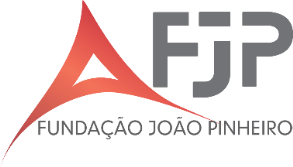 MATRÍCULA NO CURSO DE ADMINISTRAÇÃO PÚBLICAPRIMEIRO PEODOMATRÍCULA NO CURSO DE ADMINISTRAÇÃO PÚBLICAPRIMEIRO PEODOMATRÍCULA NO CURSO DE ADMINISTRAÇÃO PÚBLICAPRIMEIRO PEODOMATRÍCULA NO CURSO DE ADMINISTRAÇÃO PÚBLICAPRIMEIRO PEODOMATRÍCULA NO CURSO DE ADMINISTRAÇÃO PÚBLICAPRIMEIRO PEODOMATRÍCULA NO CURSO DE ADMINISTRAÇÃO PÚBLICAPRIMEIRO PEODODados para a MatrículaDados para a MatrículaDados para a MatrículaDados para a MatrículaDados para a MatrículaDados para a MatrículaDados para a MatrículaDados para a MatrículaDados para a MatrículaNOME DO ALUNO:NOME DO ALUNO:NOME DO ALUNO:NOME DO ALUNO:NOME DO ALUNO:NOME DO ALUNO:NOME DO ALUNO:NOME DO ALUNO:ANO:ANO:ANO:ANO:SEMESTRE:CSAPCSAPN° REGISTRO ACADÊMICO:CÓDIGOGRADE SUGERIDA PARA O PRIMEIRO PERÍODOGRADE SUGERIDA PARA O PRIMEIRO PERÍODOGRADE SUGERIDA PARA O PRIMEIRO PERÍODOGRADE SUGERIDA PARA O PRIMEIRO PERÍODOGRADE SUGERIDA PARA O PRIMEIRO PERÍODOOBSERVAÇÃOOBSERVAÇÃOOBSERVAÇÃO1168Teoria Geral da AdministraçãoTeoria Geral da AdministraçãoTeoria Geral da AdministraçãoTeoria Geral da AdministraçãoTeoria Geral da Administração Sim               Não Sim               Não Sim               Não1001MatemáticaMatemáticaMatemáticaMatemáticaMatemática Sim               Não Sim               Não Sim               Não1130InformáticaInformáticaInformáticaInformáticaInformática Sim               Não Sim               Não Sim               Não1005Filosofia PolíticaFilosofia PolíticaFilosofia PolíticaFilosofia PolíticaFilosofia Política Sim               Não Sim               Não Sim               Não1131Introdução ao DireitoIntrodução ao DireitoIntrodução ao DireitoIntrodução ao DireitoIntrodução ao Direito Sim               Não Sim               Não Sim               Não1132Formação Social do BrasilFormação Social do BrasilFormação Social do BrasilFormação Social do BrasilFormação Social do Brasil Sim               Não Sim               Não Sim               Não1133Introdução ao Pensamento CientíficoIntrodução ao Pensamento CientíficoIntrodução ao Pensamento CientíficoIntrodução ao Pensamento CientíficoIntrodução ao Pensamento Científico Sim               Não Sim               Não Sim               Não1134Introdução à ContabilidadeIntrodução à ContabilidadeIntrodução à ContabilidadeIntrodução à ContabilidadeIntrodução à Contabilidade Sim               Não Sim               Não Sim               Não1012SociologiaSociologiaSociologiaSociologiaSociologia Sim               Não Sim               Não Sim               NãoBelo Horizonte,______ de___________________________de_________________________________________________________ASSINATURA DO(A) ALUNO(A)Belo Horizonte,______ de___________________________de_________________________________________________________ASSINATURA DO(A) ALUNO(A)Belo Horizonte,______ de___________________________de_________________________________________________________ASSINATURA DO(A) ALUNO(A)Belo Horizonte,______ de___________________________de_________________________________________________________ASSINATURA DO(A) ALUNO(A)Belo Horizonte,______ de___________________________de_________________________________________________________ASSINATURA DO(A) ALUNO(A)Belo Horizonte,______ de___________________________de_________________________________________________________ASSINATURA DO(A) ALUNO(A)Belo Horizonte,______ de___________________________de_________________________________________________________ASSINATURA DO(A) ALUNO(A)Belo Horizonte,______ de___________________________de_________________________________________________________ASSINATURA DO(A) ALUNO(A)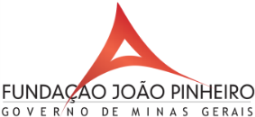 COMPROVANTE DE MATRÍCULA NO CURSO DE ADMINISTRAÇÃO PÚBLICAPRIMEIRO PERÍODOCOMPROVANTE DE MATRÍCULA NO CURSO DE ADMINISTRAÇÃO PÚBLICAPRIMEIRO PERÍODOCOMPROVANTE DE MATRÍCULA NO CURSO DE ADMINISTRAÇÃO PÚBLICAPRIMEIRO PERÍODOCOMPROVANTE DE MATRÍCULA NO CURSO DE ADMINISTRAÇÃO PÚBLICAPRIMEIRO PERÍODOCOMPROVANTE DE MATRÍCULA NO CURSO DE ADMINISTRAÇÃO PÚBLICAPRIMEIRO PERÍODOCOMPROVANTE DE MATRÍCULA NO CURSO DE ADMINISTRAÇÃO PÚBLICAPRIMEIRO PERÍODOCOMPROVANTE DE MATRÍCULA NO CURSO DE ADMINISTRAÇÃO PÚBLICAPRIMEIRO PERÍODODeclaro que o(a) aluno(a) ____________________________________________________________, está devidamente matriculado no primeiro período do Curso de Administração Pública da Escola de Governo Professor Paulo Neves de Carvalho da Fundação João Pinheiro.Belo Horizonte,______ de___________________________de_________________________________________________________   ________________                          SECRETARIA DE REGISTRO E CONTROLE ACADÊMICO                              MASP/MATRÍCULADeclaro que o(a) aluno(a) ____________________________________________________________, está devidamente matriculado no primeiro período do Curso de Administração Pública da Escola de Governo Professor Paulo Neves de Carvalho da Fundação João Pinheiro.Belo Horizonte,______ de___________________________de_________________________________________________________   ________________                          SECRETARIA DE REGISTRO E CONTROLE ACADÊMICO                              MASP/MATRÍCULADeclaro que o(a) aluno(a) ____________________________________________________________, está devidamente matriculado no primeiro período do Curso de Administração Pública da Escola de Governo Professor Paulo Neves de Carvalho da Fundação João Pinheiro.Belo Horizonte,______ de___________________________de_________________________________________________________   ________________                          SECRETARIA DE REGISTRO E CONTROLE ACADÊMICO                              MASP/MATRÍCULADeclaro que o(a) aluno(a) ____________________________________________________________, está devidamente matriculado no primeiro período do Curso de Administração Pública da Escola de Governo Professor Paulo Neves de Carvalho da Fundação João Pinheiro.Belo Horizonte,______ de___________________________de_________________________________________________________   ________________                          SECRETARIA DE REGISTRO E CONTROLE ACADÊMICO                              MASP/MATRÍCULADeclaro que o(a) aluno(a) ____________________________________________________________, está devidamente matriculado no primeiro período do Curso de Administração Pública da Escola de Governo Professor Paulo Neves de Carvalho da Fundação João Pinheiro.Belo Horizonte,______ de___________________________de_________________________________________________________   ________________                          SECRETARIA DE REGISTRO E CONTROLE ACADÊMICO                              MASP/MATRÍCULADeclaro que o(a) aluno(a) ____________________________________________________________, está devidamente matriculado no primeiro período do Curso de Administração Pública da Escola de Governo Professor Paulo Neves de Carvalho da Fundação João Pinheiro.Belo Horizonte,______ de___________________________de_________________________________________________________   ________________                          SECRETARIA DE REGISTRO E CONTROLE ACADÊMICO                              MASP/MATRÍCULADeclaro que o(a) aluno(a) ____________________________________________________________, está devidamente matriculado no primeiro período do Curso de Administração Pública da Escola de Governo Professor Paulo Neves de Carvalho da Fundação João Pinheiro.Belo Horizonte,______ de___________________________de_________________________________________________________   ________________                          SECRETARIA DE REGISTRO E CONTROLE ACADÊMICO                              MASP/MATRÍCULADeclaro que o(a) aluno(a) ____________________________________________________________, está devidamente matriculado no primeiro período do Curso de Administração Pública da Escola de Governo Professor Paulo Neves de Carvalho da Fundação João Pinheiro.Belo Horizonte,______ de___________________________de_________________________________________________________   ________________                          SECRETARIA DE REGISTRO E CONTROLE ACADÊMICO                              MASP/MATRÍCULADeclaro que o(a) aluno(a) ____________________________________________________________, está devidamente matriculado no primeiro período do Curso de Administração Pública da Escola de Governo Professor Paulo Neves de Carvalho da Fundação João Pinheiro.Belo Horizonte,______ de___________________________de_________________________________________________________   ________________                          SECRETARIA DE REGISTRO E CONTROLE ACADÊMICO                              MASP/MATRÍCULA